              Муниципальное бюджетное дошкольное образовательное учреждение «Детский сад № 109 «Букварёнок»Проект «День защиты детей»(Старшая группа)Воспитатель: ТрофимоваМарина АлександровнаМуз. руководитель Ключерова Татьяна СергеевнаВологда 2021г.                                                          Паспорт проекта:Тип проекта: Социально-познавательный, творческийВид проекта: групповой, краткосрочныйУчастники проекта: дети старшей группы, педагоги, муз. руководительСроки реализации проекта: 30 мая-2 июня 2022 годРеализация образовательных областей: Познавательное развитие, социально-коммуникативное развитие, речевое развитие, художественно-эстетическое развитие, физическое развитие. Цель проекта: Познакомить детей с элементарными знаниями о международном празднике «День защиты детей»Задачи: для детей: Образовательные:1. дать детям дошкольного возраста элементарные знания и представления о международном празднике “Дне защиты детей”; показать актуальность праздника;2. формировать у детей понятия “Право на отдых”, “Право на образование”и т. д.                        Развивающие:1.Развивать познавательную, речевую активность, мышление, воображение, коммуникативные навыки     Воспитательные:1. Способствовать формированию у детей чувства собственного достоинства, осознания своих прав и свобод, чувства ответственности (за другого человека, за начатое дело, за данное слово)2. Способствовать развитию физических качеств: сила, быстрота, равновесие, глазомер, координация движений.3.  воспитывать желание проявлять творческую инициативу, предоставив для этого равные возможности всем детям.Ожидаемые результаты:Дети узнают о празднике «День защиты детей», когда он празднуется, для чего проводитсяПознакомятся с «Конвекцией о правах ребенка», будут стремиться совершать добрые дела, почувствуют внимание, заботу. Проведенные мероприятия доставят детям радость.                                           Организация проекта:1 этап: Постановка проблемы, определение цели и задач работыАктуальность проекта.Лето – удивительная и благодатная пора. Именно в этот период дети много времени проводят на воздухе. И очень важно так организовать жизнь дошкольников, чтобы каждый день приносил им что-то новое, был интересным, чтобы воспоминания о летнем времени, играх, прогулках, развлечениях и праздниках долго радовали детей. Реализация проекта предоставляет широкие возможности для укрепления физического, психического здоровья воспитанников, развития их интеллектуальных, творческих и коммуникативных способностей. Дети – это самое ценное, что у нас есть, поэтому необходимо заботиться о них и делать их жизнь как можно интересной. Ведь детская улыбка и счастливые глаза ребят – наверное, самое большое богатство в мире. А праздник 1 июня – Международный День защиты детей – еще раз напоминает нам о том, что веселое и счастливое детство должно быть у каждого ребенка               2 этап. Организация исследования в рамках проекта:3 этап. Заключительный. Подведение итогов проекта.Итоговое мероприятие: Проведение праздника «1 Июня-день защиты детей»Достигнутые результаты: Дети узнали о празднике «День защиты детей», когда он празднуется, для чего проводится.Познакомились с «Конвекцией о правах ребенка», будут стремиться совершать добрые дела, почувствуют внимание, заботу.Проведенные мероприятия доставили детям радость.Приложения.        Нод познание «День защиты детей» в старшей группеЦель: обогащение представлений детей о Дне защиты детей.Задачи:Образовательные: Дать детям элементарные знания и представления о международном празднике “Дне защиты детей”.Создать радостную, праздничную, доброжелательную атмосферу.Развивающие: Развивать доброжелательные отношения между детьми, память, внимание, речь.Воспитательные: Воспитывать желание проявлять творческую инициативу, повышать настроение детей.Ход занятия:1 июня в России празднуют День защиты детей. Праздник детей отмечают не только в нашей стране, но почти во всех странах мира.Это не только один из самых радостных праздников детворы, но и напоминание взрослым о том, что дети нуждаются в их постоянном внимании, заботе и защите. Мы, взрослые люди, несем ответственность за них.День защиты детей был учрежден в ноябре 1949 года решением Международной демократической организации женщин, а первый Международный день защиты детей прошел в 1950 году. Значит, этому празднику уже более 60 лет! Это один из самых старых международных праздников.Организация Объединенных Наций объявила защиту прав, жизни и здоровья детей одним из важнейших направлений своей деятельности.Какие же права имеет ребенок и кого называют ребенком? Ребенок — это лицо, не достигшее восемнадцатилетнего возраста, т. е. совершеннолетия.В России ребенок имеет право, прежде всего, быть гражданином своей страны. Он имеет право на имя, отчество, фамилию. Семейный кодекс, принятый в России, подтверждает, что ребенок имеет право жить и воспитываться в родной семье. Знать своих родителей, право на их заботу и совместное проживание с ними.Ребенок имеет право на воспитание своими родителями, всестороннее развитие и уважение его человеческого достоинства.Ребенок имеет право и на охрану здоровья. Детям оказывается бесплатная медицинская помощь и санаторно-курортное лечение.Взрослые обязаны защищать психическое здоровье детей от : национальной и расовой нетерпимости, рекламы алкогольных и табачных изделий, информации, пропагандирующей жестокость, насилие, антиобщественное поведение.Все дети России имеют право на воспитание в образовательных учреждениях: детских садах, школах, колледжах, училищах.Дети — слабые, беззащитные существа. Они нуждаются в помощи взрослых. В разных странах мира им угрожают стихийные бедствия, голод, холод, болезни, агрессивное поведение взрослых.13 июня 1990 года была принята Конвенция о правах ребенка. Права детей в нашей стране защищает Федеральный закон от 24 июня 1998 года «Об основных гарантиях прав ребенка в Российской Федерации».Государство признает детство важнейшим этапом жизни человека, готовит детей к полноценной жизни в обществе, развитию творческой активности, воспитывает высокие нравственные идеалы, патриотизм, гражданственность.Читайте также: Пословицы и поговорки про язык и речь«Дети мира невинны, уязвимы и зависимы. Они также любознательны, энергичны и полны надежд. Их время должно быть временем радости и мира, игр, учебы и роста.Их будущее должно основываться на гармонии и сотрудничестве.Их жизнь должна становиться более полнокровной, по мере того как расширяются их перспективы и они обретают опыт» (Всемирная декларация об обеспечении выживания, защиты и развития детей).А сейчас я буду говорить вам самые различные утверждения, если вам это нравится, то говорите дружно «Как нам повезло!».1. Лето долгожданное,Весёлое и жаркое!Дети: Как нам повезло!2. Занятия заброшены!Настали дни хорошие!Дети: Как нам повезло!3. Всюду птицы распевают,Бабочки вокруг летают!Дети: Как нам повезло!4. Можно к морю прокатиться!Там на берегу резвиться!Дети: Как нам повезло!5. Можно всем купаться,На траве валяться!Дети: Как нам повезло!6. Можно съездить к бабушкеИ там поесть оладушки!Дети: Как нам повезло!7. За грибами в лес ходить,В лукошках ягоды носить!Дети: Как нам повезло!8. Можно сентября дождаться,Чтобы в садик собираться!Дети: Как нам повезло!Музыкальная физминутка «Хорошее настроение»Воспитатель: Ах, лето, сколько невероятных загадок таит в себе это прекрасное время года! Лето – это настоящее чудо!Как здорово, что наступило лето!Ребята я буду вам загадывать загадки, а вы отвечайте.-Вышел зайчик погулять, а лап у зайки ровно… (4)-У меня собачка есть, у неё хвостов аж… (1)-Есть весёлая примета, выпал снег- встречайте… (зиму)-Вьюга воет словно дрель, на дворе стоит… (февраль)-День рожденья на носу, испекли мы… (торт)-У Иринки и Оксанки трёхколёсные есть… (велосипеды)Он круглый и гладкий,очень ловко, быстро скачет. Ну, конечно, это… (мячик).Правильно, это мячик. Предлагаю поиграть,Мяч друг другу передать!Игра с мячом: «Назови своё имя ласково»Сегодня замечательный праздник, самый светлый и радостный - международный День защиты детей. Сейчас вы ещё маленькие, и у вас всё ещё впереди. Сделайте всё возможное для того, чтобы каждый прожитый день был интересен, неповторим, наполнен добрыми делам и мыслями!Думаю, не ошибусь, если скажу, что у многих малышей есть своя любимая зеленая полянка возле дома или у реки.Здесь под присмотром мамы или бабушки вы играете с друзьями, любуетесь первыми весенними цветами, наблюдаете за неторопливым полетом важного шмеля или пестрокрылой бабочки.Когда вы станете взрослыми, память обязательно вернет вас в безмятежные дни, на солнечную поляну вашего детства.Поляна детстваПоляна детства! Как ты далеко,Лишь в памяти моей ты сохраниласьС извилистой, заросшею рекой,С плакучей ивой, что над ней склонилась.С высоким шелковистым колоском,С невинным взглядом белой маргаритки,С пичуги малой чистым голоском,С уютным домом-теремом улитки.Поляна детства есть у нас у всех.На ней резвятся беззаботно крохи,Над ней витает радость, льется смех.В ней нашей жизни светлые истоки!Вопросы• Когда отмечают в России День защиты детей?• Отмечают ли этот праздник детей в других странах мира?• Когда был учрежден День защиты детей?• Сколько лет этому празднику?• Какая международная организация объявила День защиты детей важнейшим направлением своей деятельности?• Какие права имеет ребенок?• Почему детство называют «золотым временем жизни»?• Расскажите об интересных, запоминающихся событиях своего детства.• Какие стихи, песенки, рассказы о детстве вы знаете?• Есть ли у вас «поляна детства»? Расскажите о ней.• Какие цветы на ней растут?• Какие деревья и кусты ее окружают?• В какие игры вы играете с друзьями на этой поляне?Конспект НОД в старшей группе «Путешествие в страну Доброты».  Цель: формировать у детей представление о нравственных нормах поведения: доброжелательности, справедливости, отзывчивости; способствовать нравственному воспитанию личности ребенка в процессе совместной деятельности с взрослым, мотивировать детей на совершение добрых поступков Задачи:  формировать у детей опыт правильной оценки поступков (умение детей анализировать свои поступки, поступки товарищей, сравнивать их с общепринятыми нормами)  углублять представление детей о доброте как о ценном, неотъемлемом качестве человека; подвести детей к пониманию доброты как основы взаимоотношений между людьминаправлять сознание, действия детей на совершение положительных поступков; -способствовать развитию эмоционально-чувственной сферы детейПознакомить детей с игрой «мирилка»Ход занятия:Воспитатель: Ребята, я рада видеть ваши добрые лица, лучистые глазки!  Давайте поздороваемся, улыбнемся и подарим частичку своего тепла. Станем все скорее в круг, Слева друг и справа друг Тому, кто справа, улыбнись, Тому, кто слева, улыбнись. Тому, кто справа, руку дай Тому, кто слева, руку дай. И в центр круга ты шагай. Вернись обратно, улыбнись, Теплом сердечка поделись! Я желаю вам доброго дня и бережного отношения друг к другу. А если с утра вы на кого-то обиделись или рассердились или поссорились с кем то и вашему сердечку тяжело, то мы это сейчас исправим. (выносит поднос) На этом подносе листочки черной бумаги. Это обиды, ссоры, капризы, злость, плохое настроение. Крепко сомните бумагу в комочек, бросайте в баночку, я ее закрою и спрячу подальше! Всем стало хорошо! (Садятся на стулья) Воспитатель: сегодня мы с вами поговорим о том, каким должен быть человек и как нужно относиться к людям и ко всему, что нас окружает. Послушайте стихотворение. Оно поможет вам отгадать о чем будет наш разговор. Слово это серьезное, главное, важное. То, что значит оно, очень нужно для каждого. В нем забота и ласка, тепло и любовь. В нем желанье на помощь прийти вновь и вновь. Это качество в сердце у многих живет. И о боли других позабыть не дает. И оно поважнее, чем лица красота. Догадались что это? ДОБРОТА. -Ребята, как вы думаете, что такое доброта? (Доброта- это внимание, забота, ласка, вежливость, улыбка, помощь, радость) Воспитатель: Доброта – это желание человека сделать что то хорошее для других, улыбка, подаренная людям, любовь к своим родным и друзьям, забота о них. (Добрый человек – не обижает младших, защищает слабых, говорит только добрые , хорошие слова, вежливый). Ярослава расскажет нам стихотворение о доброте. И мы узнаем легко ли быть добрым?! Добрым быть совсем не просто, Не зависит доброта от роста Не зависит доброта от цвета. Доброта не пряник, не конфета. Если доброта, как солнце светит, Радуются взрослые и дети. Вы хотите, ребята, чтобы у нас в группе всегда была доброта? Тогда я приглашаю вас в путешествие в «Страну Доброты»! Чтобы в нее попасть, надо пройти через волшебную дверь (обруч с лентами) (Включаем музыку «В гостях у сказки») Дети проходят за воспитателем, помогая друг другу. Можно держать друг друга за руки.Воспитатель обращает внимание детей на шарики, сердечки (на полу). -Ребята,посмотрите сколько здесь любви и доброты! Слышите тихий плач?(под деревом среди сухих листьев и снега сидит ежиха) Ребята, вы узнали кто это? Из какой сказки? Правильно, это ежиха из сказки «Ежиха-портниха» (А.Л. Лопатиной) - как вы думаете, почему она плачет? (иголки снова закончились) - где ее иголки? Почему их нет? (потратила на добрые дела) Давайте вспомним, какие добрые дела делала ежиха. - шила зайчикам зимние шубки. - белочкам шапочки. - деревьям зашивала кору и пришивала листочки. -зашила олененку бок, когда он зацепился за сучок. Ежиха делала много добрых дел и ее иголки закончились. Воспитатель: Ой, ребята, а ежиха что - то мне хочет сказать. Если вы сможете сделать добрые дела и выполнить задания в стране доброты, то у ежихи появятся новые иголки. - Поможем? Вы делаете добрые дела? (да). Тогда давайте встанем и под музыку покажем как дома вы помогаете маме стирать белье. (физ.минутка) У ежихи появляется иголка! (радуемся) Мы много с вами говорили о доброте, давайте вспомним пословицы о доброте! - жизнь дана на добрые дела - добрые слова дороже богатства - доброе дело и в воде не тонет - добро побеждает зло - доброе дело два века живет Воспитатель: Молодцы! Посмотрите, еще иголочка появилась (аудио: звук журчания реки) Воспитатель: Обращаю внимание детей на речку (мусор, рыбы на голубой ткани) - посмотрите, ребята, здесь речка! - все ли с ней в порядке? (давайте поможем)! Куда будем собирать мусор? (в мешок) А теперь куда его деть? (когда на улицу пойдём то выбросим в мусорный бак) У ежихи еще иголочка появилась! Воспитатель: Давайте сядем и поиграем в игру. Я буду говорить слова, а вы замените их добрыми словами. Злой-добрый Грустный-веселый Плакать-смеяться Огорчать-обрадовать Сломать-починить Обидеть-пожалеть Забрать-отдать Ругать-хвалить Враг-друг     Молодцы! У ежихи еще появилась иголка! Воспитатель: Посмотрите, здесь на картинках нарисованы разные поступки. А рядом смайлики. Возьмите смайлики и разложите их на картинки с хорошими и плохими поступками. (гости проверяют) Обращаем внимание на новую иголку у ежихи. Воспитатель: (на полянке сидят белка и зайчиха. Они отвернулись в разные стороны, у белки мяч) - Ребята, посмотрите, что с ними произошло? Почему они отвернулись друг от друга? (поссорились) Сможем им помочь? Научим их мириться. Встаньте парами лицом друг к другу ( белку и зайчиху поворачиваем друг к другу) . Возьмитесь за мизинчики. Послушайте короткую мирилку! - не дерись, не дерись! Ну-ка быстро помирись! (улыбнитесь) (тихо, затем громко говорим) Воспитатель: ребята, посмотрите, сколько иголок появилось у ежихи!!! Она вас благодарит и говорит, что вы очень добросердечные и доброжелательные! что значит: добросердечные? Воспитатель: пора возвращаться в группу. Покружились-покружились , в нашей группе очутились. Ребята, помните, в начале занятия мы с вами смяли черные бумажные листочки. Достаньте их, давайте выбросим вместе с мусором, когда гулять пойдем. Воспитатель достает банку (А там…сюрприз !!! конфеты) Включаю аудио запись «Волшебство» Воспитатель: Людям, которые делают добрые поступки, добро возвращается!Список литературы:1. Виноградова Н. А. Образовательные проекты в детском саду. Пособие для воспитателей. -М. :Айрис-пресс, 2008.2. Доронова Т. Н. и др. Защита прав и достоинств маленького ребенка: координация усилий семьи и детского сада: пособие для работников дошкольных образовательных учреждений – М. : Просвещение, 2006.3. Мячина Л. К. Маленьким детям – большие права. Учебно-методическое пособие. Спб. : ДЕТСТВО-ПРЕСС, 2007.4. Харченко Т. Е. Спортивные праздники в детском саду. М. : ТЦ Сфера, 2013.5. Шорыгина Т. А. Беседы о правах ребенка. - Методическое пособие для занятий с детьми дошкольного возраста. – М. : ТЦ Сфера, 2008.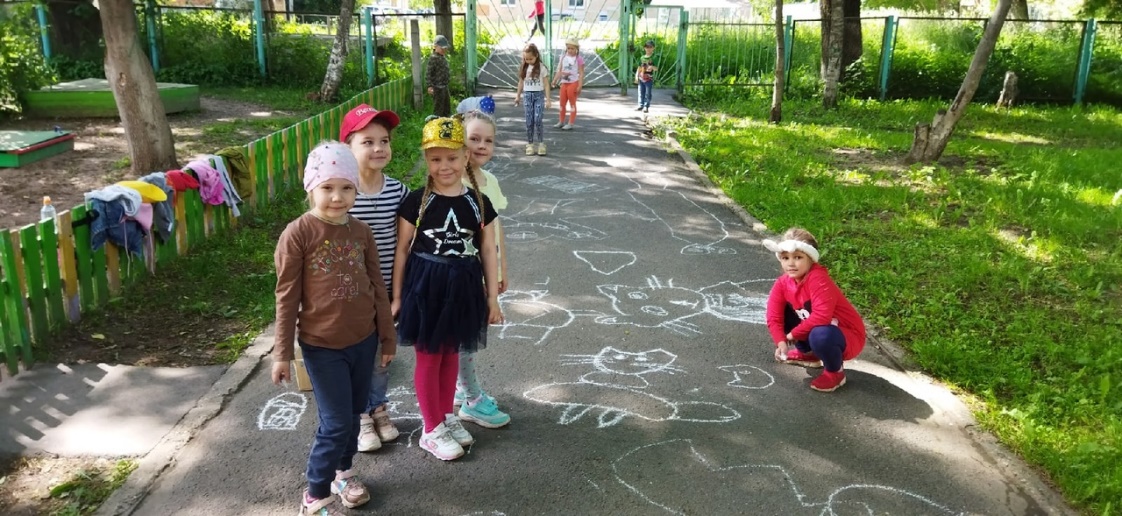 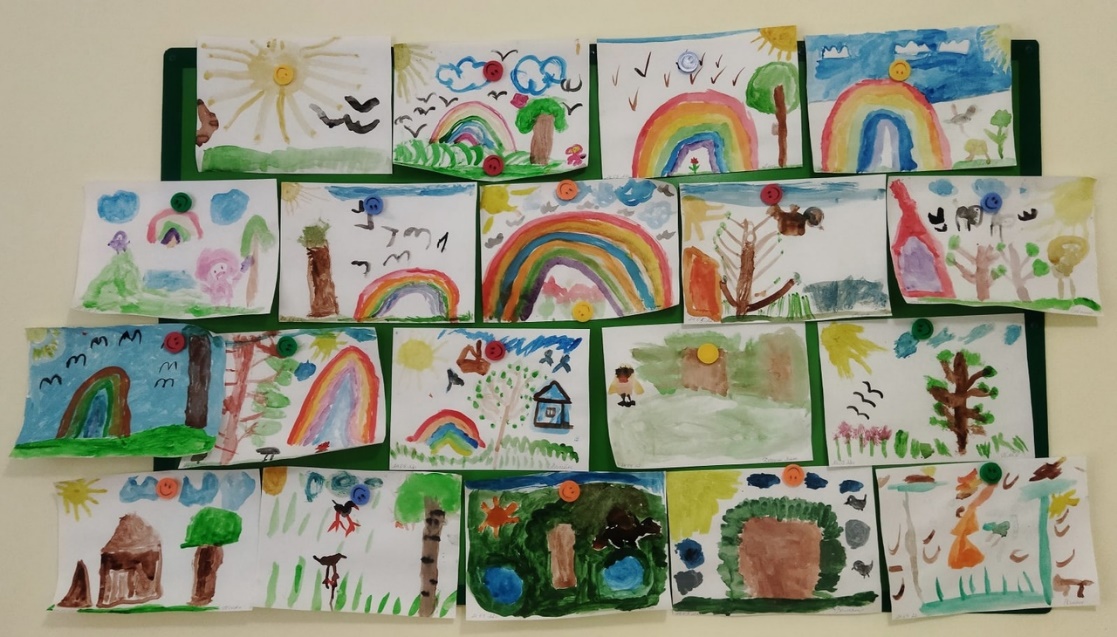 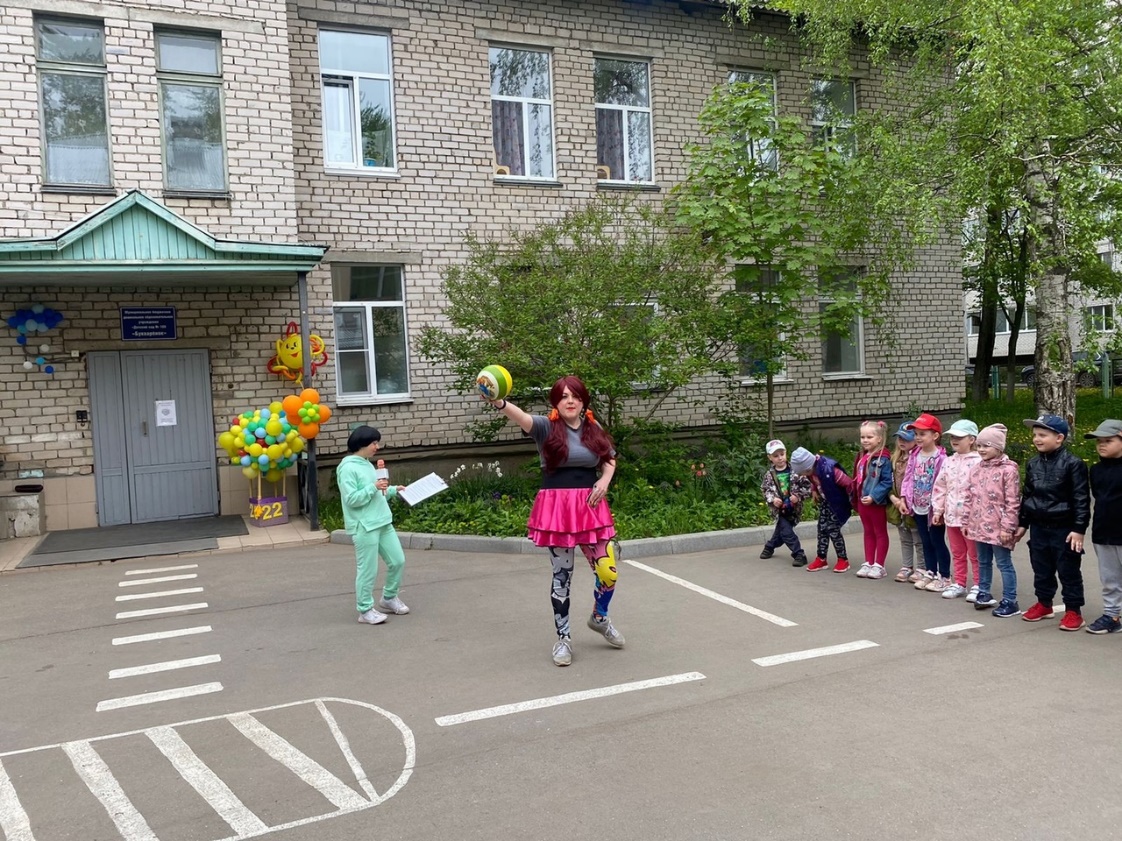 ОбразовательныеобластиКомплекс мероприятийЗадачи мероприятийВиды детской деятельностиПознавательноеразвитиеНОД «День защиты детей»Д.и «Фотографии друзей» :обогащение представлений детей о Дне защиты детей.развивать способности к познанию другого, формировать позитивное отношение к сверстникам, умение выражать свои чувства, отношения в речи.КоммуникативнаяпознавательнаяСоциально-коммуникативное развитиеНОД «Путешествие в страну доброты»Сюжетно-ролевые игры:«Семья» «Радиоэфир»Д/И: «Хорошо-плохо»,«Угадай настроение»формировать у детей представление о нравственных нормах поведения: доброжелательности, справедливости, отзывчивости; способствовать нравственному воспитанию личности ребенка в процессе совместной деятельности с взрослым, мотивировать детей на совершение добрых поступковразвивать умение детей отражать отношения и взаимодействие взрослых друг к другу, опираясь на ранее полученные знания, воспитывать доброжелательное отношение к своим близким, окружающим людям и к друг к другу.Развивать умение выступать перед детьми, внимательно слушать сверстников (Рассказы детей из опыта «Где я был на выходных»)КоммуникативнаяигроваяРечевое развитиеБеседы:«Надо ли защищать детей? (от кого/ от чего)» «Дерево счастья»«Что такое безопасность», «Откуда может прийти беда»Чтение стихов о дружбе, летеН. Майданин «Нашим детям»,Л. Воронкова «Что сказала бы мама»Д/И: «Добрые слова»,«Семейка слов»,мотивировать детей поразмышлять о том, для чего нужно защищать детей, от кого и от чего.развивать представление о нравственности, развивать речь, мышление воспитанников, обогащать словарный запас.Закрепление правил безопасного поведенияспособствовать развитию эмоционально-выразительной речи, развитию правильной интонации, темпу, громкости, тембру, голоса; соответствию образцу речи взрослого. воспитывать на примере литературных героев чувства помощи, доброты, взаимовыручки, долга. Упражнять в словообразованииКоммуникативнаяигроваявосприятие художественной литературыХудожественно-эстетическое развитие.Конкурс рисунков на асфальте «Радостное детство»НОД Рисование «Наше лето»развивать воображение детей. ИзобразительнаяФизическое развитиеПодвижные игры:«Звери на болоте» :«Если нравится тебе, то делай так…», «Где мы были, мы не скажем…» учить детей быть отзывчивыми к сверстникам, в нужный момент оказывать им помощь. Воспитывать доверие друг к другу, чувство ответственности за другого, дружеское отношение к другим. Продолжать обогащать словарь детей выражениями : словесной вежливости (пожалуйста, спасибо.) развивать координацию движений, внимание, ловкость, смекалку.Двигательнаяигровая